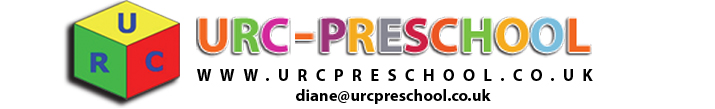 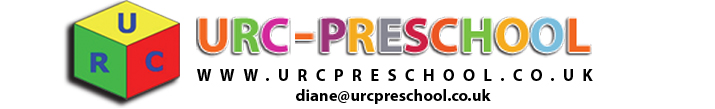                                                                           Mobile No: 07480369531 (Preschool phone)                                                                                                                                                 October 2017Dear Parents/ Carers,         Welcome back to preschool, I hope you all had a lovely Half term and are ready for the busy weeks ahead of us. You will receive this newsletter via email but there will be hard copies available if you prefer.Firstly, just a few reminders:Preschool Mobile Phone NoThe new mobile phone number for Preschool is 07480369531. Please use this number if you need to get in contact for any reason. If Preschool is closed then the calls will be diverted to my mobile.Early ClosureWe are going to be closing early on Wednesday 29th November at 11.30am for staff training, I am really sorry for any inconvenience this may cause however it is important we update our training regularly.Photos- Mr LenmanOn Thursday 23rd November we have Mr Lenman, our photographer, coming in to Preschool. It would be nice if all the children could come in that day as we are hoping to take individual photos of your child along with a group nativity picture afterwards. You are also able to come along with any siblings before the start of Preschool if you would like a family photo taken. There is NO obligation to buy the photos but I am sure once you have seen them you will not be able to resist and a small percentage of the money goes back into Preschool. Mr Lenman will be situated in the church that day from about 8.30am onwards.Extra Days In JanuaryMrs Valle and I have now started to look at our waiting list for January and need to know the exact number of places I have left to offer. Therefore if you would like your child to do any extra days in January please could you let me know asap so I can accommodate them first.NativityOn Monday 18th December we will be holding our Nativity in the church at 10.45am. It would be nice to have all the children in again that day so they can all be a part of the service. Everyone is welcome to come along, watch and sing; mums, dads, grandmas, grandads, aunties and uncles, the only thing we do not allow is pushchairs, as you can imagine the church is full and this could become a fire hazard. The doors of the church will be open from 10.15am which should give everyone plenty of time to find their seats. After the service the children will come back into the hall, get changed and have a drink and a biscuit. Pick up will be at the normal time of 12.15pm.Please note : There will be NO lunch club that day.Christmas Party & The Last day of TermThe Christmas party is on Tuesday 19th December and once again ALL the children are welcome to join us. However drop off that day will be at 10.00am .We will be asking parents if they can provide a plate of party food and nearer the time there will be slips of paper on the tables at drop off with a variety of items on them that we will ask you to bring in the day before. Magic Dave is going to be joining us once again this year hopefully along with another special visitor. I’m sure you want to be with your children when the Special Visitor ( Father Christmas) arrives so we would like you to come back to Preschool at 11.45am to be with them. This is our last day of term before the Christmas break.Please note : There will be No lunch club that day either.Bring A Teddy Week - PTAThis week, we are having a dress up week for the children in exchange for bringing in a teddy for one of our stalls at our family party. Big or small, all bears are welcome!!URC Family PartyDon’t forget our Family Party which is taking place at the URC hall on Saturday 11th November. Tickets cost £10 a family and are on sale this week from either myself or Mrs Rae. Included in the ticket price is a Magic Show by Magic Dave.There will also be lots of other fun stalls around like face painting, glitter tattoos, a lucky dip game and many more!Children In NeedThis year the staff and I thought it would be nice to do something for Children In Need. The idea is to collect the old £1 coins which have now gone out of circulation. I have put a Children In Need's collection box on the parent's table, if you have any old £1 coins laying around at home and could spare one it will go to a good cause. Thank you.Also, for those children who come in on a Friday afternoon, on Friday 17th November it would be nice if they could wear something spotty for Children In Need.iPadsWe are currently trying to upgrade our I-pads at Preschool for the the children and the PTA have been busy entering us for a grant to pay for them. However, we need your help as we need to obtain as many votes as we can. You can vote by clicking on the link below.Christmas TreesAnother way you can support the Preschool is by buying a premium Nordmann fir tree and £10 will be given to us for each one bought . Buy online by clicking the link below.www.foha.ecwid.com EASYFUNDRAISING GETS FESTIVE Launching this Wednesday is our annual easyfundraising Christmas tree bauble campaign! For every £10 raised between October 18th and the end of Christmas, we'll place a bauble on our special campaign tree. Our aim is to reach 35 baubles (£350) to earn the gold star for the top. It's great fun and the children love to see the bauble numbers increase.Please join us by clicking this link - we'll earn a 50p bonus for each new supporter who signs up over the next couple of days when your first purchase is made using the app or website:https://www.easyfundraising.org.uk/invite/8NQWWJ/DYPGUALastly, our first day back after the Christmas break is Thursday 4th January.Many ThanksLorraine RobinsonVote for URC in the Aviva Community Fund to win a £1000 grant that would enable us to buy new tablet computers for the children so that they can be introduced to digital technology in a safe and monitored environment,  They are also an invaluable tool to support numeracy and literacy development within Red Group.  Please support our amazing Pre-school and ask your family and friends to vote too.https://community-fund.aviva.co.uk/voting/project/view/17-5511 